Практико-ориентированное задание №4Вы совершаете путешествие из Москвы, при этом вы решили использовать только водные виды транспорта. Выберите оптимальный маршрут попадания в Атлантический океан по воде, чтобы достичь конечной цели: берегов Исландии. Какие виды транспорта вы при этом будете использовать?Нанесите ваш маршрут на контурную карту (расположена ниже), используя условные обозначения.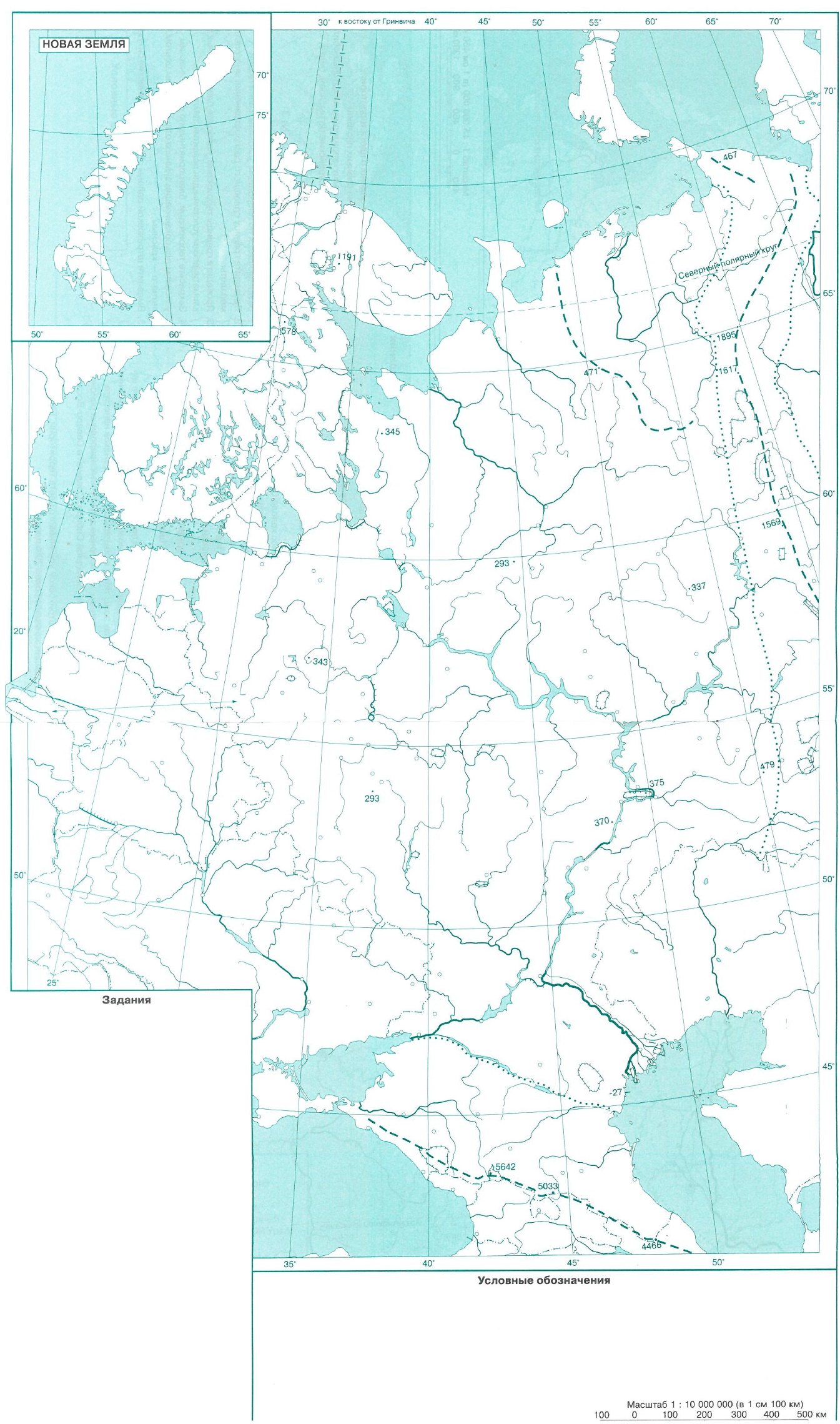 